		Code # New Course Proposal Form Undergraduate Curriculum Council - Print 1 copy for signatures and save 1 electronic copy. Graduate Council - Print 1 copy for signatures and send 1 electronic copy to pheath@astate.edu1. Contact Person (Name, Email Address, Phone Number)2. Proposed Starting Term and Bulletin Year3. Proposed Course Prefix and Number (Confirm that number chosen has not been used before. For variable credit courses, indicate variable range. Proposed number for experimental course is 9. )4. Course Title – if title is more than 30 characters (including spaces), provide short title to be used on transcripts.  Title cannot have any symbols (e.g. slash, colon, semi-colon, apostrophe, dash, and parenthesis).  Please indicate if this course will have variable titles (e.g. independent study, thesis, special topics).5. Brief course description (40 words or fewer) as it should appear in the bulletin.6. Prerequisites and major restrictions.  (Indicate all prerequisites. If this course is restricted to a specific major, which major. If a student does not have the prerequisites or does not have the appropriate major, the student will not be allowed to register).Are there any prerequisites?   If yes, which ones?  Why or why not? 				Anatomy and Physiology is required to understand content in EMSP 2244.Is this course restricted to a specific major?  If yes, which major?	 7. Course frequency (e.g. Fall, Spring, Summer).    Not applicable to Graduate courses.8. Will this course be lecture only, lab only, lecture and lab, activity, dissertation, experiential learning, independent study, internship, performance, practicum, recitation, seminar, special problems, special topics, studio, student exchange, occupational learning credit, or course for fee purpose only (e.g. an exam)?  Please choose one.9. What is the grade type (i.e. standard letter, credit/no credit, pass/fail, no grade, developmental)?10. Is this course dual listed (undergraduate/graduate)? 11. Is this course cross listed?  (If it is, all course entries must be identical including course descriptions.  It is important to check the course description of an existing course when adding a new cross listed course.)If yes, please list the prefix and course number of cross listed course.Are these courses offered for equivalent credit? 			Please explain.   12. Is this course in support of a new program?   Yesa.    If yes, what program? 13. Does this course replace a course being deleted?   a.    If yes, what course?14. Will this course be equivalent to a deleted course?   a.    If yes, which course?15. Has it been confirmed that this course number is available for use? 	If no: Contact Registrar’s Office for assistance. 16. Does this course affect another program? If yes, provide contact information from the Dean, Department Head, and/or Program Director whose area this affects.Course Details17. Outline (The course outline should be topical by weeks and should be sufficient in detail to allow for judgment of the content of the course.)		A.  60 clock hours at a hospital performing entry level Paramedic functions. A Paramedic Instructor will be with the			student at the hospital.B Skills checklist signed by Instructor/PreceptorRequired Skills and Patient Assessments	C. Final Comprehensive Patient Simulation 18. Special features (e.g. labs, exhibits, site visitations, etc.)19. Department staffing and classroom/lab resources Will this require additional faculty, supplies, etc.?20. Does this course require course fees? 	If yes: please attach the New Program Tuition and Fees form, which is available from the UCC website.AssessmentUniversity Goals21. Please indicate the university-level student learning outcomes for which this new course will contribute. Check all that apply.Program Goals22. Justification for course being included in program. Must include:	a. Academic rationale and goals for the course (skills or level of knowledge students can be expected to attain)b. How does the course fit with the mission established by the department for the curriculum?  If course is mandated by an accrediting or certifying agency, include the directive.c. Student population served. d. Rationale for the level of the course (lower, upper, or graduate).Course Goals23. What is the intended program-level learning outcome for students enrolled in this course?  Where does this course fit into an already existing program assessment process? 24. Considering the indicated program-level learning outcome (in Box #24), please fill out the following table to develop a continuous improvement assessment process for this course. For further assistance, please see the ‘Expanded Instructions’ document available on the UCC - Forms website for guidance, or contact the Office of Assessment at 870-972-2989. 25. High-Impact Activities (Check all that apply) Collaborative assignments Research with a faculty member Diversity/Global learning experience Service learning or community learning Study abroad Internship Capstone or senior culminating experience Other	Providing Paramedic care in a clinical environment; final comprehensive patient simulation	Bulletin ChangesNew Course  or     Experimental Course (1-time offering)                   (Check one box)Please complete the following and attach a copy of the bulletin page(s) showing what changes are necessary.   
Department Curriculum Committee ChairCOPE Chair (if applicable) 
Department Chair: General Education Committee Chair (If applicable)                          
College Curriculum Committee ChairUndergraduate Curriculum Council Chair 
College DeanGraduate Curriculum Committee ChairVice Chancellor for Academic AffairsBVM/Ventilations5Successful ET Intubations (5 live)50Medication Administration (IVP)20IM/SQ20IVs50Blood Draws15CPAP/BiPAP312 Lead EKG25Nebulizer Treatments5IO1Airway Adjuncts (OPA/NPA)3Manual Defibrillation2Cardioversion1Transcutaneous Cardiac Pacing1Chief Complaints/Patient AssessmentsPediatric Assessment (10 must be under 8yrs)30Adult Assessment    50Geriatric Assessment25Chest Pain Assessment30Abdominal Pain Assessment25Respiratory Assessment – Adult30Respiratory Assessment – Pediatric8Altered Mental Status/Syncope Assessment30OB Assessment10Psychiatric Assessment20Trauma Assessment40 Global Awareness Thinking Critically Using TechnologyOutcome 1Assessment Procedure CriterionWhich learning activities are responsible for this outcome?Assessment TimetableWho is responsible for assessing and reporting on the results?Outcome 2Assessment Procedure CriterionWhich learning activities are responsible for this outcome?Assessment TimetableWho is responsible for assessing and reporting on the results?Outcome 3Assessment Procedure CriterionWhich learning activities are responsible for this outcome?Assessment TimetableWho is responsible for assessing and reporting on the results?Outcome 4Assessment Procedure CriterionWhich learning activities are responsible for this outcome?Assessment TimetableWho is responsible for assessing and reporting on the results?Instructions Please visit http://www.astate.edu/a/registrar/students/bulletins/index.dot and select the most recent version of the bulletin. Copy and paste all bulletin pages this proposal affects below. Follow the following guidelines for indicating necessary changes. *Please note: Courses are often listed in multiple sections of the bulletin. To ensure that all affected sections have been located, please search the bulletin (ctrl+F) for the appropriate courses before submission of this form. - Deleted courses/credit hours should be marked with a red strike-through (red strikethrough)- New credit hours and text changes should be listed in blue using enlarged font (blue using enlarged font). - Any new courses should be listed in blue bold italics using enlarged font (blue bold italics using enlarged font)You can easily apply any of these changes by selecting the example text in the instructions above, double-clicking the ‘format painter’ icon   , and selecting the text you would like to apply the change to. 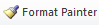 Please visit https://youtu.be/yjdL2n4lZm4 for more detailed instructions.